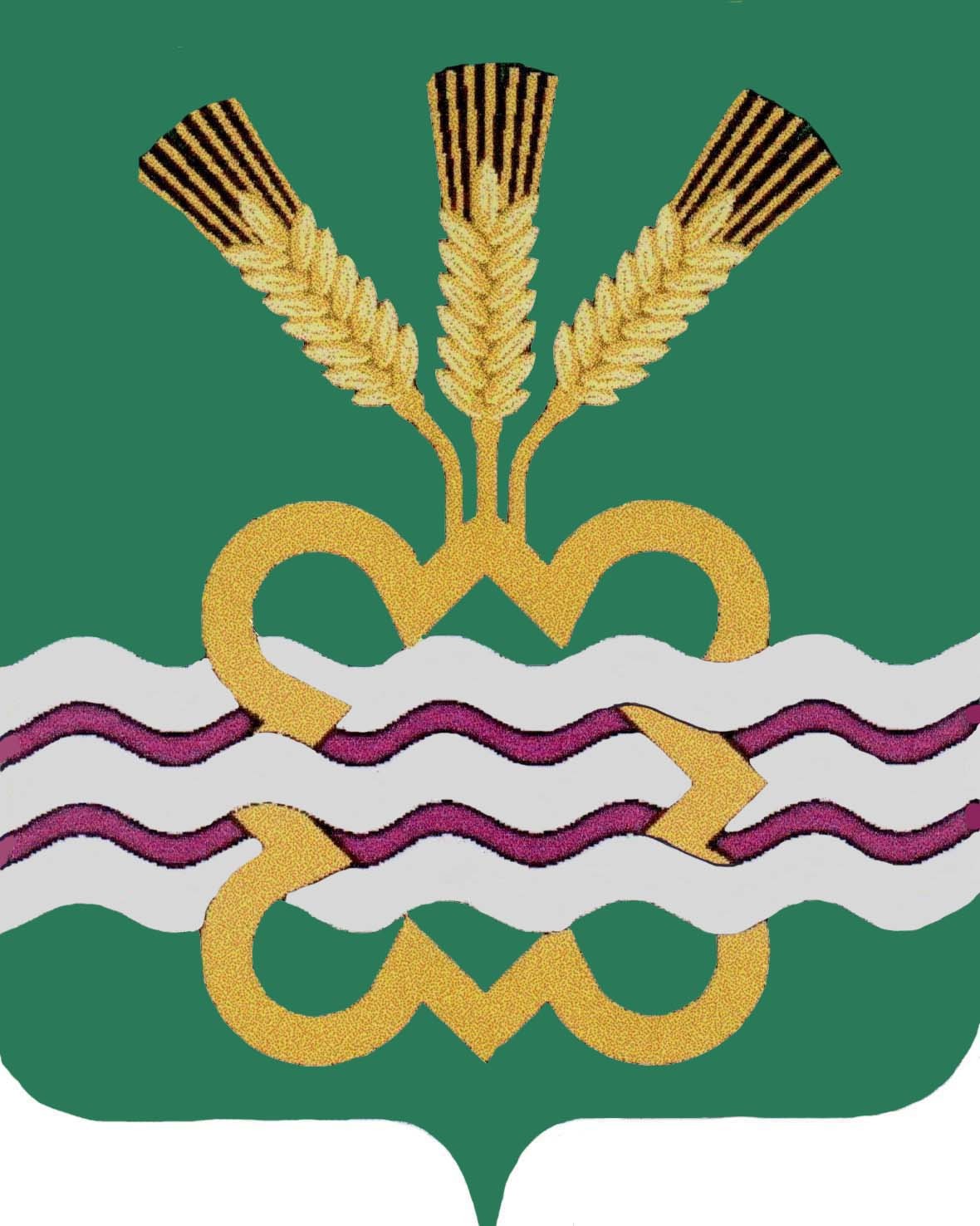 РОССИЙСКАЯ  ФЕДЕРАЦИЯСВЕРДЛОВСКАЯ  ОБЛАСТЬДУМА  КАМЕНСКОГО  ГОРОДСКОГО  ОКРУГА ПЯТЫЙ  СОЗЫВДвадцать шестое  заседание  РЕШЕНИЕ  № 258  18 сентября  2014 года Об исполнении бюджета МО «Каменский городской округ» за первое полугодие 2014 года	В соответствии со статьей 264.2 Бюджетного кодекса Российской Федерации, со статьей 47 Положения «О бюджетном процессе в муниципальном образовании «Каменский городской округ», утвержденного Решением Думы Каменского городского округа от 27.03.2014 г. № 212, рассмотрев постановление Главы Каменского городского округа от 01.08.2014г. № 1975 «Об утверждении отчета об исполнении бюджета муниципального образования «Каменский городской округ» за первое полугодие 2014 года»,  заключение Контрольного органа от 25.08.2014г. № 02-05/18 по анализу  (мониторингу) отчета об исполнении бюджета муниципального образования  «Каменский  городской   округ» за первое полугодие 2014 года, руководствуясь статьей 23 Устава муниципального образования «Каменский городской округ», Дума Каменского городского округаР Е Ш И Л А:	1. Принять к сведению информацию об исполнении бюджета муниципального образования «Каменский городской округ» за первое полугодие 2014 года.	2. Администрации городского округа, Финансовому управлению Администрации городского округа:     1) усилить контроль за мобилизацией собственных доходов, в том числе за собираемостью имущественных налогов, доходов от сдачи в аренду  имущества и земельных участков, доходов от уплаты акцизов, штрафов;         2) активизировать индивидуальную работу с налогоплательщиками и арендаторами муниципального имущества, имеющими наибольшие суммы задолженности по налоговым платежам и арендной плате;3)    принять меры по реализации мероприятий муниципальных программ;4) обеспечить целевое, эффективное и экономное использование бюджетных средств.          3. Опубликовать настоящее Решение в газете «Пламя».	 4. Настоящее Решение вступает в силу со дня его подписания.	 5. Контроль исполнения настоящего Решения возложить на постоянный Комитет Думы Каменского городского округа по экономической политике, бюджету и налогам (Г.Т. Лисицина).Глава Каменского городского округа                                                    С.А. БелоусовПредседатель Думы Каменского городского округа                             В.И. Чемезов